“SKUPAJ ZMOREMO.” 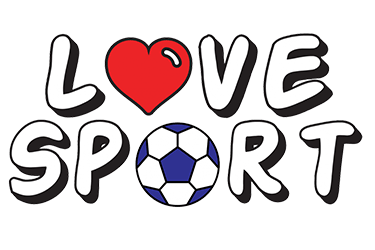 RAZGIBAJ SE, DA OSTANEŠ ZDRAVAktivnost 1:Pozdravljeni! Vsak dan je dovolj dober, da se lahko razgibamo! ;)Najprej bomo naredili neka vaj na mestu:Hoja na mestu (3 min)Tek na mestu (3 min)Premikanje glave v smeri naprej-nazaj-levo-desno (8 ponovitev)Kroženje z rameni v smeri naprej-nazaj (8 ponovitev)Kroženje v komolcih v smeri naprej-nazaj (8 ponovitev)Kroženje s celimi rokami v smeri naprej-nazaj (8 ponovitev)Kroženje v bokih v obe smeri (8 ponovitev)Kroženje v kolenih v obe smeri (8 ponovitev)Kroženje v gležnjih in zapestju (8 ponovitev za vsako nogo)Počepi (10 ponovitev)Poskoki iz čepa navzgor (iztegnjen položaj telesa in rok)Aktivnost 2:Na spodnji povezavi so zelo dobre vaje za hrbtenico. Vaje ob posnetku lahko izvajate s premori (nekaj vaj zjutraj, nekaj popoldan in nekaj zvečer).Povezava:https://www.youtube.com/watch?v=hJndUKMp3A8Aktivnost 3:Za danes vam priporočam ogled kratkega motivacijskega filmčka “Challenge Yourself”Povezava: https://www.youtube.com/watch?v=FyCjYj10CJY&feature=youtu.be&fbclid=IwAR3aj3YNg22LAHn86LFPXOF6z5ENSa_RsFj2gfUyuMWnQSwaPiXfF5mikkEPridno telovadite in ostanite zdravi!